SELECTED OUTGOING EMAILS OF DR UMAR ELAHI  AZAM – FOR  THE YEAR 2014FROM THE ARCHIVE OF DR UMAR ELAHI AZAMVol. 10MANCHESTER, UKAPRIL 2014Hajj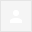 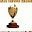 WHICH OF THESE RESOURCES WOULD YOU LIKE TO RECEIVE FREE?AZAFA-E-RIZQ DUA [For increase in income]THE MUSLIM MARRIAGE GUIDEPOWER OF DUROOD [BRAND-NEW EDITION, 2013]ISLAMIC CALENDAR 1434 A.H. KHATAM-E-NUBUWWAT [URDU, ENGLISH]FAMILY TREE OF THE PROPHET MUHAMMADصلى الله عليه وسلمMake a Request to:dr.u.azam@gmail.comstating the title(s) you  require and they will be sent free and direct to your inbox within 24 HOURS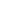 Assalamualaikum Dr UmarI hope that you are enjoying a good health by the grace of Allah.  I would like to have some doah regarding my friend who is in a big trouble.  May Allah help you to help her, In Sha Allah. Ameen.  Here is what is happening:My friend's husband is having an extra marital affair with a lady.  That lady uses black magic to attract her husband and she succeeded.  Now they are meeting and committing adultery. They communicate by phone, sms, etc.  Please what islam says about that and what she should do?  Need your advise urgently?Jazak AllahFaizahWA LAIKUM SALAM, FAIZAMARITAL ISSUES AREN'T REALLY MY DEPARTMENT, SO PLEASE ASK YOUR FRIEND TO TRY THE FOLLOWING LINKS:http://www.chatislamonline.org/en/http://www.islamreligion.com/chathttp://www.islamic-sharia.org/5.html DR UMAR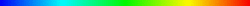 Wa laikum salamMufti Sahab what do u think of that Dreams website?(no subject)Assalamu alaikum Dr AzamIn'sha'allah you are in the best of health and imaan, and all is going well for you.My brother has had another disturbing dream that we would like your guidance and opinion on In'sha'allah.  He told me as follows that he dreamed:I was eating a meal of red meat with catholics women and they gave me a very tasty peace of steak.
Yeh. When I asked them "oh this is very tasty what meat is it a woman said, "its the meat of Jesus Christ." I was shocked and started telling them that Jesus Christ had a very big challenge in his lifetime.
They didn't reply to my comment.He doesn't understand why he keeps dreaming such powerful dreams. Allah knowa best.Look forward to hearing from you soon. Jazak'allah khair. Umm MahbirSent from Samsung Mobile…………………………………………………………………………………………………………………………………………………………………….WA LAIKUM SALAM, UMM MAHBIRIT IS MY DUA THAT YOU ARE YOUR FAMILY ARE IN THE BEST OF HEALTH AND IMAN.PLEASE TELL YOUR BROTHER THAT THESE DREAMS ARE NOT ANYTHING TO WORRY ABOUT.  TO  DREAM OF ANY OF THE PROPHETS OF ALLAH MEANS BEING MORE GUIDED IN ISLAM SO, IF ANYTHING, THESE DREAMS POINT TO YOUR BROTHER GETTING EVEN CLOSER TO ALLAH S.W.T. AND THE PROPHET S.A.W. I.E. GETTING EVEN MORE RELIGIOUS.DR UMARWWW.DR-UMAR-AZAM.COMSALAM، الرجاء تسجيل سجل زواري مرة أخرى ولكن مع تحديثاتك ذات الصلة على عملي على شبكة الانترنت.______________________________________________________________________SALAM, PLEASE SIGN MY GUESTBOOK AGAIN BUT WITH YOUR RELEVANT COMMENTS ON MY WORK ON THE WEBSITE.RE: YOUR DREAMSWA LAIKUM SALAM, ZAHRATHE FIRST DREAM MEANS EITHER THAT YOU ARE HAPPY AT HOME OR NEED TO MOVE AWAY FROM IT TO MAKE YOUR LIFE BETTER.THE SECOND ONE MEANS THAT YOU ARE TRYING TO CHANGE YOUR LIFE BECAUSE, IN THE PAST, OTHERS HAVE HURT YOU BY BEHAVING LIKE ENEMIES.DR UMARPapaya 
To see or eat papaya in your dream indicates a healthy sex drive.http://dreammoods.com/cgibin/dreamdictionarysearch.pl?method=exact&header=dreamsymbol&search=papayaHouse 
To see a house in your dream represents your own soul and self. Specific rooms in the house indicate a specific aspect of your psyche. In general, the attic represents your intellect, the basement represents the subconscious, etc. If the house is empty, then it indicates feelings of insecurity. If the house is shifting, then it suggests that you are going through some personal changes and changing your belief system. To dream that a house has no walls represents a lack of privacy. You feel that everyone is looking over your shoulder or up in your business. If you live with others in your walking life, but dream that you are living alone suggests that you need to take new steps toward independence. You need to accept responsibilities and be more self-reliant. If you are locked out of the house, then it represents rejection and insecurity. You feel you are being left behind. To dream of a house that looks beautiful from the outside and/or downstairs, but the upstairs is falling apart implies that you are too concerned with outward appearances that your mental and emotional health is being neglected.To see an abandoned house in your dream implies that you have left behind your past. You are ready to move forward toward the future. To see an old, run-down house in your dream represents your old beliefs, attitudes and how you used to think or feel. A situation in your current life may be bringing about those same old attitudes and feelings. Alternatively, the old house may symbolize your need to update you mode of thinking. If you see messy and/or dilapidated houses in your dream, then it implies that an aspect of your own life is in chaos. You may be suffering from some emotional or psychological clutter. You need to release these feelings in order to regain control. To dream that your house is damaged indicates your waking concerns about the condition of your house. To dream that you are cleaning your house signifies your need to clear out your thoughts and get rid of old ways. You are seeking self-improvement. To dream that you are building a house implies that you need to work on some aspect of yourself and better your mind or body. Alternatively, the dream is also representative of your maturing mindset. To see a new house in your dream indicates that you are entering into a new phase or new area in your life. You are becoming more emotionally mature.To dream that your house is broken into suggests that you are feeling violated. It may refer to a particular relationship or current situation in your life. Alternatively, it indicates that some subconscious material is attempting to make itself known. There are some aspects of yourself that you have denied. To dream that a house has disappeared indicates that you are not feeling grounded. You feel uprooted by a particular circumstance or relationship in your life. To dream that you are inside a stranger's house indicates that there is something that you have yet to discover about yourself. It may mean that there are repressed memories, fears or emotions that you are not confronting.To dream that water is rising up in your house suggests that you are becoming overwhelmed by your emotions. To see houses under water implies that you are very comfortable with your own emotions. Alternatively, the dream may be a reflection of your housing situation. Perhaps you are "underwater" in your mortgage.http://dreammoods.com/cgibin/dreamdictionarysearch.pl?method=exact&header=dreamsymbol&search=houseNeighbor 
To dream of having a good neighbor signifies enjoyment and tranquility at home. If you dream of an angry or unfriendly neighbor, then it signifies dissension and disappointment. There is a waking issue that you need to address with your neighbor. Alternatively, the dream could mean relocation from your home. Perhaps you are in need of a change of scenery.http://dreammoods.com/cgibin/dreamdictionarysearch.pl?method=exact&header=dreamsymbol&search=NEIGHBOURLaser enquiryDear Mr. Umar, 
Do you know about below enquiry ? 


RegardsSALAM, BR NOMANI'M AFRAID I DO NOT._____________________________________PLEASE SEE MY WEBSITE:http://dr-umar-azam.weebly.com AND THEN SIGN MY GUESTBOOK.DR UMARFwd:Assalamu walaikum Dr Azam,In'sha'Allah you're in the best of health and imaan and all is going well for you.I would like your expert opinion on a couple of dreams which recently my brother has had. He had done salah'tul istikhara twice, in regards to something which he was in confusion about. He dreamed the following a week after salah'tul istikhara:I was at his house, listening to him recite Suratul Fatihah - as though I am a teacher. He then went onto reciting Surah Ya'sin. After a ruku, which he has memorised, he turned the pages of the Qur'an to recite further from reading from actual Qur'an. He kept turning the pages back and forth, but he could not find Surah Ya'sin anywhere in the Qur'an - it was missing as if. After much search he was unable to find. I then said that I had to go, took my leave from him, invited him to come to my house, and strangely, I climbed into the boot of the car to travel home. This is where this dream ends.Another week later, he dreamt that he was in a car in the passenger seat. There was a driver, whom he did not recognise. The driver informed my  brother that he will die (the driver himself will die). My brother apparently makes an unrelated comment, something like "I am the yooungest in my family" to which the driver says, "Do not speak like an idiot". Then the driver whilst driving is reciting Surah Al Fatiha, Ayatul Kursi, and one ruku of Surah Ya'sin, after which he seems to be making mistakes and cannot remember the rest - here my brother attempts to help him in rectifying his mistake in reciting, the man looks at my brother and vomits onto my brother. My brother is not annoyed, there is no sense of disgust, no smell etc. The man continues looking at my brother, stops the car and dies straight away - there and then - immediately after vomiting. This is where this dream ends.Please can you clarify what the meanings are, I would appreciate in'sha'Allah very much.I look forward to receiving a reply from you in this regards.Jazak'Allah khair.Wasalam,Umm MahbirWA LAIKUM SALAM, UMM MAHBIR   YOU ARE AN INFLUENTIAL PERSON AND YOUR BROTHER DOES HEED YOU [TEACHING HIM THE QURAN].  HE SOMETIMES HAS DIFFICULTY BEING STRICTLY A GOOD MUSLIM [COULD NOT FIND SURAH YA SIN] BUT IS DESTINED TO BE RIGHTEOUS [SURAH FATIHAH].  YOU ARE PERHAPS ON THE PERIPHERY OF HIS LIFE [IN CAR BOOT] AND NEED TO BE MORE CONTACT WITH HIM.  SOME PEOPLE ARE A BAD INFLUENCE ON HIM BECAUSE THEY USE HIM [AYAT AL KURSI] BUT HE WILL END THEIR INFLUENCE [CAR DRIVER DYING].Reciting Surah Fatihah — Anyone who recites it fully or partially, his duas will be assuredly accepted by Allah and he will derive such benefit thereby that it will bring him joy and happiness. Some say that he will marry seven women in succession and his duas will be accepted. This is borne out by the fact that Rasoolullah (sallallaahu-alayhi-wasallam) used to recite Alhamdu lillahi rab bil alameen in the beginning of his dua as well as at the end. Source:Stronghttp://www.myislamicdream.com/search.html?txtSearch=SURAH+FATIHA&cmdSearch=SearchReciting Surah Yaseen — He will remain steadfast on his Deen. Source:Stronghttp://www.myislamicdream.com/search.html?txtSearch=SURAH+yaseen&cmdSearch=Search Dream interpretation re Ayatul Qursi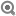 Actions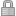 « Prev1Next »

Read more: http://ashraf786.proboards.com/thread/8201#ixzz2x0sQqsA0Vomiting 
To dream that you are vomiting indicates that you need to reject or discard an aspect of your life that is revolting. There are some emotions or concepts that you need to confront and then let go.To see someone vomiting in your dream signifies the false pretenses of people who are trying to take advantage of http://dreammoods.com/cgibin/dreamdictionarysearch.pl?method=exact&header=dreamsymbol&search=VOMITyohttp://dreammoods.com/cgibin/dreamdictionarysearch.pl?method=exact&header=dreamsymbol&search=VOMIT RE: AAP KA EMAIL         i had trappedActionsSanjiv Parikh (sanjivparikh007@yahoo.com)Add to contacts07:04    TUE 25 MARCH 2014To: uazam_@hotmail.com, dr_umar_azam@yahoo.co.uk, dr.umarazam@gmail.comDear sirs             My name : SanjivKumar Parikh             My Father Name :  Bhagvat Prasad Parikh             My Mother Name :  Vimlaben PatelAslam valekumlagbhag 1992 se mujhe jaise koi rok raha hai , meri ibadat(prathna) ,koi apne fayde ke liye chin ke istemal kar raha hai      Meri Jevanki sari jarurate aur sare raste rokdiye gaye haijaise amdani ,jivan, prathnaye,dhyan gyan,marriagelife,Sarirme bhi twist hai etcKabhi kabhi uparwala bachane ke jo rastabata hai us ke kahaneshse yah email kar raha huMujhe bahot support ki jarurat haiapp check kijiye jika kiya hai ushe kaishe roka jaye aur mujhe kish tawwez jo ki dam kiya gaya hous se fayada ho sakta haiTRANSLATION IN ENGLISH:  SINCE 1992, I GET A FEELING THAT SOMEONE IS STOPPING ME AND USING MY WORSHIP FOR THEIR OWN BENEFIT; THE FAVOURABLE COURSE OF MY LIFE HAS STOPPED.  EVERYTHING IS NEGATIVE AND TWISTED: MARRIED LIUFE ETC.  GIOD DOES PROVIDE SOLUTIONS AND THAT IS WHY I AM EMAILING YOU.  I NEED A LOT OF SUPPORT.  PLEASE CHECK TO SEE WHAT’S BEING DONE ON ME AND PLEASE SEND ME A TAWEEZ [ISLAMIC AMULET]THAT WILL HELP ME._________________________________________________________________________SANJIV SAHIB,MUJHE AAP KI MUSHQILAAT SUN KAR PARISHAANI HUI; AGAR AAP MUSSALMAN HO JAYIN TO AAP KO IS DUNIYA MEIN ALLAH KI MADAD MILLI GI AUR MAUT KI BAAD BAKSHISH.  TUMARI TAMAAM PARISHANION KI MANZIL ACHCHI HO GI.  MERA PRACTICAL ISLAMIC ADVICE DEKIN WWW.DR-UMAR-AZAM.COM MEIN AUR A LETTER TO NON-MUSLIMS BHI WAHAN DEKHIN.  MEIN TUMHARI MADAD KAROON GA AUR TUM KO KUCH FREE RESOURCES BY EMAIL BHEJ RAHA HOON EK AUR MERE EMAIL KE ZARIYE.MUJH SE RABTA RAKHNA AUR MUSHWARA LEITI REHNA, SANJIV. DEKNI KE BAAD MUJHE PHIR EMAIL KARNA.DR UMARTRANSLATION IN ENGLISH; MR SANJEEV, I’M CONCERNED TO HEAR OF YOUR DIFFICULTIES.  IF YOU WERE TO BECOME A MUSLIM, YOU WOULD GET ALLAH’S SUCCOUR IN THIS WORLD AND SALVATION IN THE NEXT.  YOUR DESTINY WOULD BE FAVOURABLE.  PLEASE SEE PRACTICAL ISLAMIC ADVICE AND ALSO A LETTER TO NON-MUSLIMS ON MY SITE:  WWW.DR-UMAR-AZAM.COM   I WILL HELP YOU AND AM SENDING YOU VALUABLE ISLAMIC RESOURCES VIA A SEPARATE EMAIL.  PLEASE KEEP IN TOUCH WITH ME AND KEEP ASKING ME FOR ADVICE, SANJEEV.  PLEASE EMAIL ME AGAIN AFTER USING THOSE RESOURCES.request free quran and islamic booksIndonesianEnglishTranslate messageTurn off for: Indonesianya akhina لسَّلاَمُ عَلَيْكُمْ وَرَحْمَةُ اللهِ وَبَرَكَاتُهُl

may i request for free holy quran and islamic books for free ?my home address is belowJL.raya bogor No.40. Rt 03 Rw 015, jakarta timur,indonesia 13640 
jazakallah khair al jaza

Best regards,~Garpisa~ 




Best regards,~Garpisa~ SALAM, BRS SALAH AND BURHAN.  PLEASE SEND THE HOLY QURAN AND ISLAMIC BOOKS TO BR GARPISA IN INDONESIA.  PLEASE SEE FORWARDED MAIL.  JAZAKALLAH.  DR UMARok dear brother,may Allah reward you,There is no god but Allahand Mohamed is the messenger of Allahfor free islamic books down loadhttp://www.islamic-invitation.comThe biggest Site for Muslim and Christian Dialoguehttp://www.chatislamonline.orgmohamedshrok2005@yahoo.commohamedshrok@hotmail.com    my mobile    ( +201220642936 )salaam pls interpret my dreams...continue...so i touched all of them ..i saw some sad women also. Next
dream i dreamt of shaytaan it was a whole satanic evil dream where he
turned into a monkey...WA LAIKUM SALAM,I THINK YOUR DREAMS ARE TELLING YOU THAT TO REPEL CALAMITIES IN YOUR LIFE TSUNAMI] AND FOR SUSTENANCE [BREAD], TURN TO ALLAH MOST HIGH FOR HELP AND PLACE YOUR TRUST IN ALLAH TO REJECT SATAN'S TEMPTATIONS [MONKEY].  THEN, INSHA'ALLAH, THE CIRCUMSTANCES IN YOUR LIFE WILL BECOME FAVOURABLE.DR UMARsalaam i dreamt i killed a dog and burnt it, i also dreamt i was
swimming in a pool of water with a fish that looked like a shark but
my friends said it was a dolphin

On 3/15/14, Umar Azam <islamicwork@googlemail.com> wrote:
> *WA LAIKUM SALAM,*
>
> *I THINK YOUR DREAMS ARE TELLING YOU THAT TO REPEL CALAMITIES IN YOUR LIFE> TSUNAMI] AND FOR SUSTENANCE [BREAD], TURN TO ALLAH MOST HIGH FOR HELP AND
> PLACE YOUR TRUST IN ALLAH TO REJECT SATAN'S TEMPTATIONS [MONKEY].  THEN,> INSHA'ALLAH, THE CIRCUMSTANCES IN YOUR LIFE WILL BECOME FAVOURABLE.*
>
> *DR UMAR*WA LAIKUM SALAM,YOUR DREAMS ARE TELLING YOU THAT YOU WILL BECOME SAFE FROM ENEMIES AFTER DEFEATING THEM [KILLED DOG AND BURNT IT, NOT SHARK BUT DOLPHIN].DR UMARFwd: "REQUEST"Salam, Br Burhan , please send the Islamic books to Br Wahab in Nigeria.  JazakAllah.  Dr Umar  ---------- Forwarded message ----------
From: "demola wahab" <demola2uk@yahoo.ca>
Date: 13 Mar 2014 14:59
Subject: “REQUEST”
To: <islamicwork@gmail.com>, <mohamedshrok2005@yahoo.com>
Cc: <CIM_SOCIETY@yahoo.com>Assalam Aalaykum Warahmatulah.    Dear Sir, I Hereby request for free QURIAN AND OTHER ISLAMIC MATERIALSMY NAME IS: WAHAB IBRAHIM ADEMOLAADDRESS IS: IBADAN. OYO STATE, NIGERIA.MY NUMBER IS +2348053889115Jazakumulahu khairan.Request for Holy Quran and Islamic booksAssalamu AlaikumDear Friends in Islamic Service,This is from Ahadiya SriLanka, Gampaha District  federation an Islamic teaching organization in a non Muslim Country. We conduct Islamic teaching to over 3500 young Muslim Children in 35 locations and wish to provide free Holy Quran to around 500 Deserving Children and also to build Ahadiya Library in our Central Office with Islamic books during the coming  Ramadan.This email is kindly request your help in this regard.We await for your generosityFor further details of our work kindly visit our blog www.ahadiyagampaha.Looking forward to distribute free holy Quran with your support.Mohamed AkramHony Treasurer.WA LAIKUM SALAM, BR AKRAMTHANK YOU FOR YOUR EMAIL.  I CAN TELL BR MOHAMED SALAH [EGYPT] OF YOUR NEEDS.  BUT FIRST PLEASE SUPPLY YOUR FULL POSTAL ADDRESS AND A TELEPHONE NUMBER, AS HIS ORGANISATION - CONVEYING ISLAMIC MESSAGE SOCIETY, WILL REQUIRE THESE DETAILS.DR UMARDear Dr UmarThank you for reply and look forward to your support.May I end this small note with a prayer for your country and people.Mohamed Akram. M.S.MConsultantBaithulmaalPasyala, Sri LankaHoney  TreasurerAhadiya Islamic SchoolsPasyalaEmail:  akkrammarikkar@gmail.comAhadiya@ovi.comSALAM, BRS SALAH AND BURHAN.  BR AKRAM REQUIRES 500 COPIES OF THE HOLY QURAN.  IS IT POSSIBLE TO GIVE THIS NUMBER?  PLEASE SEE FORWARDED MESSAGE.  JAZAKALLAH.  DR UMARNeed free copy of holy Quran.Please send to me free copy of Holy Quran and other Islamic books to
study Allah's word and Muhammed teachings to the address below.SALAM, BRS SALAH AND BURHANPLEASE SEND THE HOLY QURAN AND ISLAMIC BOOKS TO BR HAMID IN NIGERIA [PLEASE SEE FORWARDED MAIL].  JAZAKALLAH.  DR UMARrequest the printed Holy Quran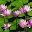 As salam alykum (w.r.)i request you sir/madam   free holy quran in Arabic language to free home delivery with free of charge.name: - momin shaoib mohammadDist-kheda,gujarat,INDIASalam, Brs Saleh and Kilic, please send the Holy Quran and Islamic books to Br Shoaib.  Jazak Allah   .     Dr UmarSalam brow,The Holy Quran not received yetplz ASAPWa laikum salam,Br Shoaib, the reason is that ur postal address is not full and accurate.As salam alykum (w.r.)i request you sir/madam   free holy quran in Arabic language to free home delivery with free of charge.name: - momin shoaib mohammad.i.Dist-kheda,gujarat,INDIAsir, this address i received many letters and etc. i despair u thing about my postal address.SALAM, BRS SALAH AND BURHAN.  BR SHOAIB INSISTS THAT HE HAS SUPPLIED HIS FULL ADDRESS [PLEASE SEE FORWARDED MAIL]; THEREFORE PLEASE DO SEND HIM THE HOLY QURAN AND ISLAMIC BOOKS AS SOON AS POSSIBLE. JAZAKALLAH.  DR UMARnot received yet PLEASE ASK MOHAMED SALAH     mohamedshrok2005@yahoo.com  THE REASON5/28/125/28/12
Assalamualaikum Dr UmarI pray to Allah for your health.. AmeenI wish to thank you very much for the site on Islamic dream.  I have learnt a lot and still learning.  The website is really helpful.I would like to have a complete step-by-step of how to perform Hajj.Jazak AllahFaiza
Assalamualaikum Dr UmarI pray to Allah for your health.. AmeenI wish to thank you very much for the site on Islamic dream.  I have learnt a lot and still learning.  The website is really helpful.I would like to have a complete step-by-step of how to perform Hajj.Jazak AllahFaiza3/26/13Apr 14 (12 days ago)Apr 14 (12 days ago)from: Umar Azam <islamicwork@googlemail.com>to: mufthi.khaleelahamed@gmail.com
date: Sun, Apr 13, 2014 at 6:47 AMsubject: Wa laikum salammailed-by: googlemail.comApr 13 (13 days ago)Apr 11Apr 12from: Umar Azam <islamicwork@googlemail.com>to: daafaha@hotmail.com
date: Thu, Apr 10, 2014 at 10:20 AMsubject: WWW.DR-UMAR-AZAM.COMmailed-by: googlemail.comApr 10from: Umar Azam <islamicwork@googlemail.com>to: gulaid08@gmail.com
date: Fri, Apr 4, 2014 at 10:33 PMsubject: RE: YOUR DREAMSmailed-by: googlemail.comApr 4Mar 28Mar 28Mar 25Mar 25Mar 25From:Sanjiv Parikh (sanjivparikh007@yahoo.com)Mar 19Mar 19Mar 19Mar 15Mar 15Mar 17Mar 18from: Umar Azam <islamicwork@googlemail.com>to: Burhan Kılıç <burhankilic23@hotmail.com>,
 "demola2uk@yahoo.ca" <demola2uk@yahoo.ca>
date: Thu, Mar 13, 2014 at 3:49 PMsubject: Fwd: "REQUEST"mailed-by: googlemail.comMar 13Mar 2 Reply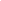  ForwardMar 2Mar 2Mar 3Feb 27Feb 27Jan 8Jan 8Jan 30Jan 30Jan 30Feb 2Feb 2Feb 15Feb 15